              				                            Gorzów Wlkp., 21 stycznia 2022 r.   WOJEWODA LUBUSKIWładysław Dajczak PS-V.431.11.2021.JKedPan Andrzej KamyszekBurmistrzJasieniaSzanowny Panie Burmistrzu, na podstawie art. 31 ust. 1 ustawy z dnia 7 września 2007 roku o pomocy osobom uprawnionym do alimentów (Dz. U. z 2021 r. poz. 877), w związku z art. 3 ust. 2 i art. 28 ust. 1 pkt 2 ustawy z dnia 23 stycznia 2009 r. o wojewodzie i administracji rządowej w województwie (Dz.U z 2022 r. poz. 135) i art. 6 ust. 4 pkt 3 ustawy z  dnia 15 lipca 2011r. o kontroli w administracji rządowej (Dz. U. z 2020 r. poz. 224) Lubuski Urząd Wojewódzki w Gorzowie Wlkp. w dniu 3 listopada 2021 r. przeprowadził kontrolę problemową w Urzędzie Miejskim w Jasieniu (ul. XX Lecia 20, 68-320 Jasień) w zakresie zasadności przyznawania świadczeń z funduszu alimentacyjnego, rzetelności i terminowości realizacji przez organ właściwy wierzyciela obowiązków wynikających z ustawy o pomocy osobom uprawnionym do alimentów oraz prawidłowości sporządzania sprawozdawczości. Kontrolą zostały objęte zagadnienia z zakresu zasadności przyznawania świadczeń z funduszu alimentacyjnego za okres od 1 października 2020 r. do 3 listopada 2021 r.Kontrolę przeprowadził zespół kontrolny w składzie:Joanna Kędzior – Inspektor wojewódzki w Wydziale Polityki Społecznej Lubuskiego Urzędu Wojewódzkiego w Gorzowie Wlkp., posiadająca upoważnienie Wojewody Lubuskiego nr 260-1/2021 z 28 października 2021 r. - przewodnicząca zespołu kontrolnego,Wioletta Suska - Antkowiak – Inspektor wojewódzki w Wydziale Polityki Społecznej Lubuskiego Urzędu Wojewódzkiego w Gorzowie Wlkp., posiadający upoważnienie Wojewody Lubuskiego nr 260-2/2021 z 28 października 2021 r. - członek zespołu kontrolnego,Agnieszka Krzemińska – Inspektor wojewódzki w Wydziale Polityki Społecznej Lubuskiego Urzędu Wojewódzkiego w Gorzowie Wlkp., posiadający upoważnienie Wojewody Lubuskiego nr 260-3/2021 z 28 października 2021 r. - członek zespołu kontrolnego.Przed przystąpieniem do kontroli zespół kontrolny złożył pisemne oświadczenia o braku okoliczności uzasadniających wyłączenie od udziału w niniejszej kontroli.O terminie przeprowadzenia kontroli zawiadomiono jednostkę kontrolowaną pismem z dnia 28 października 2021 r. (znak: PS-V.431.11.2021.JKed). (akta kontroli str.  1-26) Jednostka kontrolowana realizowała zadanie zlecone na podstawie ustawy z dnia 7 września 2007 roku o pomocy osobom uprawnionym do alimentów (Dz. U. z 2021 r. poz. 877). Zgodnie z Zarządzeniem Nr 120/57/2020 Burmistrza Jasienia z dnia 15 grudnia 2020 r. w sprawie nadania Regulaminu Organizacyjnego Urzędu Miejskiego w Jasieniu -  zadania gminy w zakresie funduszu alimentacyjnego, w tym przygotowywanie i wydawanie decyzji administracyjnych realizuje Referat Spraw Socjalnych.Realizacją zadań w zakresie prowadzenia spraw dotyczących funduszu alimentacyjnego, jak wynika z przedłożonych kontrolującym zakresów czynności pracowników i ich upoważnień, zajmowali się:do końca czerwca 2021 r.:  jeden pracownik (prowadząc postępowania wobec osób uprawnionych do alimentów, podejmując działania wobec dłużników alimentacyjnych, sporządzając sprawozdania) i Kierownik Referatu nadzorujący realizację zadań przez pracowników Referatu,od 1 lipca 2021 r.  Kierownik Referatu Spraw Socjalnych, który prowadzi całość spraw w zakresie świadczeń z funduszu alimentacyjnego.Nadzór nad prawidłową realizacją powyższych zadań w okresie objętym kontrolą sprawował Burmistrz Jasienia.(akta kontroli str.  27-128) W toku kontroli ustalono, co następuje:Zasadność przyznawania świadczeń z funduszu alimentacyjnego, rzetelność i terminowość realizacji przez organ właściwy wierzyciela obowiązków wynikających z ustawy o pomocy osobom uprawnionym do alimentów oraz prawidłowość sporządzania sprawozdawczości - oceniono pozytywnie z uchybieniami.Podczas czynności kontrolnych starano się ustalić, czy jednostka kontrolowana zgodnie z obowiązującymi przepisami przyznawała świadczenia z funduszu alimentacyjnego, czy terminowo przyznawała i wypłacała świadczenia, czy prawidłowo sporządzała w tym zakresie sprawozdawczość oraz czy rzetelnie i terminowo realizowała jako organ właściwy wierzyciela obowiązki wynikające z ustawy o pomocy osobom uprawnionym do alimentów. Oceny dokonano na podstawie mierników odnoszących się do kontrolowanego zagadnienia. Badając dokumentację źródłową rodzin, dla których w okresie objętym kontrolą zostało przyznane świadczenie z funduszu alimentacyjnego próbowano ustalić:Czy osoba realizująca kontrolowane zadanie posiada stosowne upoważnienie? Kryterium: legalność i rzetelność:Miernik 1: Czy osoba prowadząca postępowania w sprawie świadczeń z funduszu alimentacyjnego oraz realizująca obowiązki jako organ właściwy wierzyciela w zakresie przekazywania do biura informacji gospodarczej informacji gospodarczej o zobowiązaniu lub zobowiązaniach dłużnika alimentacyjnego posiada stosowne upoważnienie? Liczba osób posiadających upoważnienie,  w stosunku do ogółu osób prowadzących postępowania w sprawie świadczeń z funduszu alimentacyjnego (100% - norma, 99% - 90% - pozytywna z uchybieniami, 89% - 50% - pozytywna z nieprawidłowościami, poniżej 50% - negatywna).Pracownik i Kierownik Referatu Spraw Socjalnych Urzędu Miejskiego w Jasieniu realizujący zadania z zakresu świadczeń z funduszu alimentacyjnego posiadają upoważnienia wydane przez Burmistrza Jasienia:Zarządzenie nr 120/52/2020 Burmistrza Jasienia z dnia 1 października 2020 r. w sprawie upoważnienia do podejmowania działań wobec dłużników alimentacyjnych, prowadzenia postępowania i wydawania w tych sprawach decyzji administracyjnych, prowadzenia postępowania i wydawania decyzji administracyjnych w sprawach świadczeń z funduszu alimentacyjnego oraz przekazywania do biura informacji gospodarczej informacji gospodarczych o zobowiązaniu lub zobowiązaniach dłużnika alimentacyjnego,Zarządzenie nr 120/53/2020 Burmistrza Jasienia z dnia 1 października 2020 r. w sprawie upoważnienia do podejmowania działań wobec dłużników alimentacyjnych, prowadzenia postępowania i wydawania w tych sprawach decyzji administracyjnych, prowadzenia postępowania i wydawania decyzji administracyjnych w sprawach świadczeń z funduszu alimentacyjnego oraz przekazywania do biura informacji gospodarczej informacji gospodarczych o zobowiązaniu lub zobowiązaniach dłużnika alimentacyjnego,Zarządzenie nr 120/14/2021 Burmistrza Jasienia z dnia 1  lipca 2021 r. w sprawie upoważnienia Kierownika Referatu Spraw Socjalnych w Urzędzie Miejskim w Jasieniu do poświadczania za zgodność z oryginałem odpisów dokumentów przedstawionych przez stronę na potrzeby prowadzonych postępowań oraz wydawania w imieniu Burmistrza Jasienia decyzji, postanowień, zaświadczeń, podpisywania innych dokumentów w indywidualnych sprawach z zakresu administracji publicznej nie zastrzeżonych ustawami do wyłącznej kompetencji  Burmistrza ( upoważnienie obejmuje prowadzenie postępowań i wydawanie decyzji w sprawie świadczeń wychowawczych, wydawanie decyzji w sprawie dłużników alimentacyjnych, podejmowanie działań wobec dłużników alimentacyjnych, przekazywanie do biura informacji gospodarczej informacji gospodarczych o zobowiązaniach dłużników alimentacyjnych).Zatem 100% osób prowadzących postępowanie w sprawie świadczeń z funduszu alimentacyjnego w okresie kontrolowanym, posiadają stosowne upoważnienia, o których mowa w ustawie z dnia 7 września 2007 r. o pomocy osobom uprawnionym do alimentów (upoważnienia w aktach kontroli). (akta kontroli str. 129-142 ) Zasadność przyznawania świadczeń z funduszu alimentacyjnego.Kryterium: legalność i rzetelność:Miernik 1: Czy jednostka kontrolowana przyznawała świadczenia z funduszu alimentacyjnego zgodnie z obowiązującymi przepisami?Liczba rodzin, którym prawidłowo przyznano świadczenie w stosunku do wszystkich rodzin, których dokumentację kontrolowano (100% - norma, 99% - 90% - pozytywna z uchybieniami, 89% - 50% - pozytywna z nieprawidłowościami, poniżej 50% - negatywna).Z danych przekazanych w sprawozdaniu rzeczowo-finansowym z realizacji zadań przewidzianych w ustawie o pomocy osobom uprawnionym do alimentów za III kwartał 2021 r. wynika, że w jednostce kontrolowanej w okresie od stycznia do września 2021 r.  wypłacono ogółem 342 świadczenia z funduszu alimentacyjnego na kwotę 123.882,45 zł. We wrześniu 2021 r. świadczenie przysługiwało dla 24 rodzin. Należności z tytułu nienależnie pobranych świadczeń z funduszu alimentacyjnego wynoszą 17.209 zł (na koniec III kwartału 2021 r.).  W III kwartale 2021 r. jednostka odzyskała 1.116 zł  kwotę nienależnie pobranych świadczeń z funduszu alimentacyjnego. Podczas kontroli analizie poddano losowo wybraną dokumentację 11 rodzin pobierających świadczenia z funduszu alimentacyjnego (zgodnie z przyjętymi założeniami dotyczącymi doboru próby na kontrole w 2021 r., co 2 teczkę z listy osób, którym we wrześniu 2021 r. wypłacono świadczenia z funduszu alimentacyjnego). Kontrolujący stwierdzili, że organ właściwy przyjmował wnioski, zawierające dane określone w art. 15 ust. 3 pkt 1 i 2 ustawy. Wypełnione wnioski, oświadczenia i pouczenia były podpisane przez osoby ubiegające się o świadczenia z funduszu alimentacyjnego. Wnioski opatrzone były datą wpływu wniosku do Urzędu Miejskiego w Jasieniu. Stwierdzono, że jednostka kontrolowana, zgodnie z art. 15a ust. 1 ww. ustawy o pomocy osobom uprawnionym do alimentów samodzielnie drogą elektroniczną uzyskiwała i weryfikowała informacje od organów podatkowych, ministra właściwego do spraw finansów publicznych, organów emerytalno-rentowych oraz rejestrów publicznych, dane o dochodzie wnioskodawców, członków rodzin lub informacje niezbędne do ustalenia prawa do świadczeń z funduszu alimentacyjnego. Ustalono, że do akt skontrolowanych spraw dołączone są wydruki potwierdzające weryfikacje danych wnioskodawcy w rejestrze e-podatki, PUP-ZUS. Na 11 skontrolowanych dokumentacji rodzin w 1 przypadku świadczenie z funduszu alimentacyjnego przyznano dla trzech osób, które ukończyły 18 lat. Wnioskujący w tym przypadku, zgodnie z art. 15 ust. 4 pkt 3 lit. d) ustawy załączyli oświadczenie o uczęszczaniu osoby uprawnionej do szkoły.Do wszystkich skontrolowanych 11 wniosków załączone były zaświadczenia organów prowadzących postępowanie egzekucyjne o bezskuteczności egzekucji. We wszystkich skontrolowanych teczkach znajdowały się dokumenty potwierdzające zasądzone alimenty (odpisy podlegającego wykonaniu orzeczenia sądu zasądzającego alimenty lub odpisy protokołu zatwierdzającego treść ugody sądowej).Zgodnie z art. 15 ust 3 pkt 3 ustawy wnioskodawca zobowiązany jest złożyć oświadczenie o miejscu zamieszkania, wieku, zatrudnieniu i sytuacji ekonomicznej osób zobowiązanych do alimentacji. We wszystkich 11 badanych wnioskach wnioskodawcy oświadczenia takie podpisali. W oświadczeniach wymieniane były osoby zobowiązane do alimentacji (wnioskodawcy wpisywali - imię i nazwisko, adres, „nie mam informacji”, emeryt, „nie żyją” lub nie wpisano nikogo). W 6 rodzinach dochód na osobę nie przekraczał 100 zł, po jednej rodzinie dochód na osobę mieścił się w przedziałach 101 zł – 300 zł, 301 zł – 500zł,  501 zł – 700 zł, 701 zł – 900 zł i 901 zł – 1000zł. Reasumując – Urząd Miejski w Jasieniu przeprowadzał postępowania w sprawie przyznania świadczeń z funduszu alimentacyjnego przyznając świadczenia z funduszu alimentacyjnego zgodnie z przepisami wynikającymi z ustawy o pomocy osobom uprawnionym do alimentów. 100%  rodzin, którym przyznano świadczenia w stosunku do wszystkich rodzin, których dokumentację skontrolowano świadczenie z funduszu alimentacyjnego wyliczono zgodnie z obowiązującymi przepisami. (akta kontroli str.  143-174) Rzetelność i terminowość realizacji przez organ właściwy wierzyciela obowiązków wynikających z ustawy o pomocy osobom uprawnionym do alimentów.Kryterium: legalność i rzetelność:Miernik 1: Liczba terminowo wydanych decyzji w sprawie świadczenia z funduszu alimentacyjnego w stosunku do liczby decyzji skontrolowanych (100% - norma, 99% - 90% - pozytywna z uchybieniami, 89% - 50% - pozytywna z nieprawidłowościami, poniżej 50% - negatywna).Miernik 2: Liczba decyzji przyznających świadczenia z funduszu alimentacyjnego we właściwej wysokości i na właściwy okres w stosunku do liczby skontrolowanych decyzji o przyznaniu świadczeń (100% - norma, 99% - 90% - pozytywna z uchybieniami, 89% - 50% - pozytywna z nieprawidłowościami, poniżej 50% - negatywna).Miernik 3: Liczba przekazanych dłużnikom alimentacyjnym i organom właściwym dłużnika informacji określonych w art. 27 ust 7 ustawy o pomocy osobom uprawnionym do alimentów w stosunku do liczby skontrolowanych decyzji o przyznaniu świadczeń (100% - norma, 99% - 90% - pozytywna z uchybieniami, 89% - 50% - pozytywna z nieprawidłowościami, poniżej 50% - negatywna).Miernik 4: Liczba przekazanych wniosków do organu właściwego dłużnika o podjęcie działań wobec dłużnika alimentacyjnego w stosunku do liczby skontrolowanych decyzji o przyznaniu świadczeń (100% - norma, 99% - 90% - pozytywna z uchybieniami, 89% - 50% - pozytywna z nieprawidłowościami, poniżej 50% - negatywna).Podczas kontroli analizie poddano losowo wybraną dokumentację 11 rodzin (zgodnie z przyjętymi założeniami dotyczącymi doboru próby na kontrole w 2021 r.), którym we wrześniu br. wypłacono świadczenia z funduszu alimentacyjnego. Wnioski o ustalenie prawa do świadczeń z funduszu alimentacyjnego na badany okres świadczeniowy przyjmowane były od dnia 1 sierpnia 2020 r., a w przypadku wniosków składanych drogą elektroniczną - od dnia 1 lipca danego roku. Wszystkie wnioski z badanej dokumentacji wpłynęły w formie papierowej. Do 31 sierpnia 2020 r. na 11 badanych spraw, do jednostki kontrolowanej wpłynęły 4 wnioski. Zostały one rozpatrzone do 24 września 2020 r. Zgodnie z art. 20 ust. 4 ustawy, wnioski złożone do końca sierpnia 2020 r. powinny zostać rozpatrzone do 31 października 2020 r. Organ w przypadku tych wniosków złożonych w sierpniu 2020 r. rozpatrzył wnioski w ustawowo wymaganym terminie. We wrześniu 2020 r. do organu wpłynęły 4 wnioski, zaś decyzje w sprawie przyznania świadczenia z funduszu alimentacyjnego wydane zostały do 26 października 2020 r. W przypadku wniosków złożonych we wrześniu 2020 r. organ dochował terminu ustawowego określonego w art. 20 ust. 5 – wnioski powinny być  rozpatrzone do końca listopada 2020 r. Trzy wnioski wpłynęły w okresie od 25 stycznia do 8 czerwca 2021 r. Wniosek złożony w styczniu 2021 r. został rozpatrzony w ciągu 8 dni, wniosek z 19 kwietnia 2021 r. – odpowiednio 18 dni, wniosek z czerwca 2021 r. – rozpatrzono wciągu 17 dni. Zgodnie z art. 18 ust. 1 ustawy prawo do świadczeń ustala się począwszy od miesiąca, w którym złożono wniosek, nie wcześniej niż od początku okresu świadczeniowego. W przypadku trzech wniosków złożonych w 2021 r. organ dochował zapisu ustawowego.Wszystkie skontrolowane decyzje wydane zostały terminowo. We wszystkich skontrolowanych decyzjach organ przyznał świadczenia z funduszu alimentacyjnego w kwocie ustalonych alimentów, jednak nie wyższej niż 500 zł. W jednej decyzji miało miejsce przeliczenie kwoty świadczenia na podstawie art. 9 ust. 2a ustawy o pomocy osobom uprawnionym do alimentów (sytuacja przekroczenia dochodu na osobę w rodzinie powyżej 900 zł (o kwotę 54,82 zł) i tym samym obniżenia kwoty świadczenia o to przekroczenie (z art. 2a ustawy).Na podstawie przedłożonych list wypłat za okres od stycznia 2021 r. do września 2021 r., kontrolujący stwierdzają, że świadczenia z funduszu alimentacyjnego wypłacane są (zgodnie z ustawowym wymogiem) w okresach miesięcznych. Urząd Miejski w Jasieniu, jako organ właściwy wierzyciela przekazywał dłużnikom alimentacyjnym:informację o przyznaniu osobie uprawnionej świadczeń z funduszu alimentacyjnego oraz o obowiązku zwrotu wraz z odsetkami należności z tytułu świadczeń z funduszu alimentacyjnego wypłacanych osobie uprawnionej,informację o wysokości zobowiązań dłużnika alimentacyjnego wobec Skarbu Państwa z tytułu: wypłaconych osobie uprawnionej świadczeń z funduszu alimentacyjnego na podstawie ustawy, wypłaconych osobie uprawnionej zaliczek alimentacyjnych.Na 11 skontrolowanych dokumentacji rodzin pobierających świadczenia z funduszu alimentacyjnego organ przekazał ww. informacje dla 10 dłużników. W przypadku jednej osoby nie wysłano takiej informacji. Jak wyjaśnia Kierownik Referatu Spraw Socjalnych, pisma do dłużnika nie wysłano, ponieważ  z adresu podanego przez komornika dłużnik został wymeldowany, wcześniej został uznany decyzją Urzędu Miejskiego w Jasieniu za uchylającego się od zobowiązań alimentacyjnych a wysyłana korespondencja wracała z adnotacją, że nikt taki pod adresem nie mieszka. Ponadto organ zobowiązany jest przekazać te same informacje, co dłużnikowi także organowi właściwemu dłużnika. Jak wynika z dokumentacji, w 6 spośród 11 przypadkach dłużnicy mieszkali poza gminą Jasień. W tych przypadkach jednostka kontrolowana przesyłała informacje dotyczące dłużników (informacja o przyznaniu świadczenia osobie uprawnionej, stan zadłużenia dłużnika) organom właściwym dłużnika. Jednocześnie jednostka kontrolowana wysyłała pisma do organów właściwych dłużnika o podjęcia działań zgodnie z art. 3 ust. 5 ustawy. Pismo takie wysłano w 5 spośród 6 skontrolowanych spraw, przy których organ był zobowiązany. Jak wyjaśnia Kierownik Referatu Spraw Socjalnych, w przypadku jednego dłużnika nie wysłano pisma do organu właściwego dłużnika w okresie świadczeniowym 2020/2021, ale na nowy okres świadczeniowy zostanie wysłane zgodnie ze wskazanym przez komornika nowym miejscem pobytu dłużnika.Kolejnym zobowiązaniem jednostki jako organu właściwego wierzyciela jest przekazywanie do biura informacji gospodarczej – informacji gospodarczej o zobowiązaniu lub zobowiązaniach dłużnika alimentacyjnego wynikających z tytułu należności wypłaconych osobie uprawnionej do alimentów z tytułu świadczeń z funduszu alimentacyjnego oraz z tytułu wypłaconych zaliczek alimentacyjnych, w razie powstania zaległości za okres dłuższy niż 6 miesięcy. W Biuletynie Informacji Publicznej Ministerstwa Rozwoju (https://www.gov.pl/web/rozwoj-technologia/wykaz-biur-wykonujacych-dzialalnosc-gospodarcza) wymienionych jest 6 biur informacji gospodarczej. Z wyjaśnień Kierownika Referatu Spraw Społecznych Wydziału Edukacji i Spraw Społecznych wynika, że jednostka przekazuje informacje gospodarcze o dłużnikach alimentacyjnych do następujących biur: Krajowe Biuro Informacji Gospodarczej S.A. (KBIG), Biuro Informacji Gospodarczej Info Monitor S.A. (InfoMonitor), Krajowy Rejestr Długów Biuro Informacji Gospodarczej S.A. (KRD),  ERIF Biuro Informacji Gospodarczej S.A. (ERIF), Krajowa Informacja Długów Telekomunikacyjnych Biuro Informacji Gospodarczej S.A. (KIDT). Z przedłożonych kontrolującym raportów za okres od 30.08 – 22.11.2021 r.  aktualizacji informacji gospodarczej o dłużnikach alimentacyjnych przekazanej do Biur Informacji Gospodarczej  wynika data powstania zadłużenia, data aktualizacji informacji gospodarczej i wykaz BIG, do których wysyłane są zgłoszenia. Na 11 badanych dokumentacji dłużników alimentacyjnych w raportach zgłoszenia do BIG  brak zgłoszeń dwóch dłużników. Jak wyjaśniła Kierownik Referatu, wynika to z tego, że nie minął jeszcze ustawowy termin 6 miesięcy powstania zaległości od przyznania świadczenia alimentacyjnego. Zatem w tych przypadkach jednostka nie wysłała zgłoszeń zgodnie z przepisami ustawy. W kolejnych 2 przypadkach jednostka dokonała zgłoszeń do BIG  w każdym miesiącu. W przypadku 7 dłużników na 5 przedłożonych raportów zgłoszeń - brak zgłoszeń w pojedynczych miesiącach. Dobrą praktyką byłoby prowadzenie  raportów do BIG w odrębnie prowadzonych dokumentacji poszczególnych dłużników.  W Urzędzie Miejskim w Jasieniu rozpatrywano wnioski o przyznanie świadczenia z funduszu alimentacyjnego i dokonywano wypłat świadczeń przyznanych na podstawie skontrolowanych wniosków zgodnie z terminami wskazanymi w ustawie. Jednostka  z uchybieniami wypełniała obowiązki organu właściwego wierzyciela w zakresie wniosku o podjęcie działań wobec dłużnika alimentacyjnego (1 przypadek) i przekazywania dłużnikowi alimentacyjnemu i organowi właściwemu dłużnika informacji o przyznaniu osobie uprawnionej świadczeń z funduszu alimentacyjnego, danych dotyczących organu prowadzącego postępowanie egzekucyjne i stanu zobowiązań dłużnika alimentacyjnego (1 przypadek). (akta kontroli str.153-174,319-380) Prawidłowość sporządzania sprawozdawczości.Kryterium: legalność i rzetelność.Miernik 1: Czy jednostka kontrolowana rzetelnie, prawidłowo i terminowo sporządzała sprawozdania z realizacji zadań z zakresu świadczeń z funduszu alimentacyjnego (100% - norma, 99% - 90% - pozytywna z uchybieniami, 89% - 50% - pozytywna z nieprawidłowościami, poniżej 50% - negatywna).Podczas kontroli analizie poddano sprawozdanie o symbolu Fundusz Alimentacyjny-G zamieszczone w CAS, sporządzane za III kwartał 2021 r. wg stanu na 30 września 2021 r. z terminem przekazania do wojewody do 15. września 2021 r. Z historii zmian sprawozdania, wynika że Urząd Miejski w Jasieniu przekazał przedmiotowe sprawozdanie za pośrednictwem CAS terminowo, tj. 14 września 2021 r. Dane przedstawione w sprawozdaniu za III kwartał 2021 r. w trakcie kontroli zostały poddane analizie w zestawieniu z przedłożonymi listami wypłat za okres od stycznia do września 2021 r. Liczba świadczeń i wydatki na świadczenia z funduszu alimentacyjnego w sprawozdaniu kwartalnym podane są narastająco od początku roku. Kontrolującym przedłożono 23 listy wypłat świadczeń z funduszu alimentacyjnego za III kwartał  2021 r. łącznie na kwotę 123.478,45 zł. Łączna kwota wypłaconych świadczeń z funduszu alimentacyjnego wykazana w sprawozdaniu kwartalnym za III kwartał 2021 r. – narastająco od początku 2021 r. (o symbolu Fundusz Alimentacyjny -G) wynosi 123.882,45 zł.  Różnica między kwotą wydatków na świadczenia w sprawozdaniu a zestawieniem z list wypłat wynika z nie ujmowania w sprawozdaniu (część A) kwot potrąceń i naliczonych odsetek (404 zł) z tytułu spłat nienależnie pobranych świadczeń. Jednostka w sposób właściwy ujęła te operacje w sprawozdaniu.  Dane ujęte w części D1, E  i F sprawozdania kontrolujący zestawili z przedłożonymi raportami złożonych wniosków, wykazem rodzin pobierających świadczenia z funduszu alimentacyjnego i wykazem dłużników alimentacyjnych w gminie. Dane te są zgodne z przedłożonymi raportami.Zatem jednostka terminowo i rzetelnie sporządziła sprawozdanie rzeczowo-finansowe z wykonywania zadań z zakresu świadczeń z funduszu alimentacyjnego.(akta kontroli str. 143-152, 175-319 ) Za kryteria oceny posłużyły:legalność – w toku kontroli nie stwierdzono naruszenia przepisów prawa w zakresie przyznawania świadczeń z funduszu alimentacyjnego.rzetelność – na podstawie skontrolowanej dokumentacji stwierdzono, iż kontrolowane zadania były realizowane w sposób rzetelny. Niemniej jednak stwierdzono uchybienia dotyczące braku pisma do dłużnika o przyznaniu świadczenia z funduszu alimentacyjnego i pisma do organu właściwego dłużnika o podjęcie działań wobec dłużnika.Na tym kontrolę zakończono i dokonano wpisu do książki kontroli pod poz. 3/2021. Kontrola w zakresie zasadności przyznawania świadczeń z funduszu alimentacyjnego, rzetelności i terminowości realizacji przez organ właściwy wierzyciela obowiązków wynikających z ustawy o pomocy osobom uprawnionym do alimentów w okresie od 1 października 2020 r. do 3 listopada 2021 r. oraz prawidłowości sporządzania sprawozdawczości wykazała uchybienia dotyczące braku pisma do dłużnika o przyznaniu świadczenia z funduszu alimentacyjnego i pisma do organu właściwego dłużnika o podjęcie działań wobec dłużnika.Z uwagi na stwierdzone uchybienia, zalecam:przekazywać dłużnikom alimentacyjnym informacje o przyznaniu osobie uprawnionej świadczeń z funduszu alimentacyjnego oraz o obowiązku zwrotu wraz z odsetkami należności z tytułu świadczeń z funduszu alimentacyjnego wypłacanych osobie uprawnionej oraz o wysokości zobowiązań dłużnika alimentacyjnego wobec Skarbu Państwa,występować do organu właściwego dłużnika o podjęcie działań wobec dłużnika.POUCZENIENa podstawie art. 46 ust. 3 pkt 3 i art. 48 ustawy z dnia 15 lipca 2011 r. o kontroli w administracji rządowej (Dz. U. z 2020 r. poz. 224) oczekuję w terminie 30 dni, liczonym od daty otrzymania niniejszego wystąpienia pokontrolnego, informacji o sposobie wykorzystania uwag i wniosków oraz bieżącego wykonywania zaleceń.Od niniejszego wystąpienia pokontrolnego nie przysługują środki odwoławcze.							Z poważaniem WOJEWODA LUBUSKIWładysław Dajczak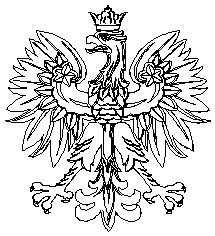 